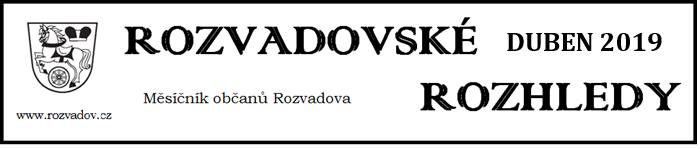 Oznámení    o     příštím     termínu   zasedání    ZOZveme všechny občany na další veřejné zasedání zastupitelstva obce, které se koná ve středu 29. května 2019 od 17:00 hodin v zasedací místnosti obecního úřadu Rozvadov.Co    bylo    schváleno   na   dubnovém     zasedání  zastupitelstva     cena palivového dřeva z obecního lesa na samovýrobu za 100,- Kč/prm s tím, že na domácnost lze koupit max. 25 prm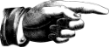  zvýšení nájmu ve všech obecních bytech o 20 % od 1.6.2019  roční příspěvek ve výši 2.000,- Kč pro seniory od 62 let věku s trvalým pobytem v obci Rozvadov včetně osad formou osobního předání proti podpisu vždy do konce června příslušného roku uzavření smlouvy o zřízení věcného břemene – služebnosti na p.p.č. 367/2 v k.ú. Sv. Kateřina u Rozvadova s ČEZ Distribuce, a.s., za jednorázovou náhradu ve výši 6.600,- Kč bez DPH  uzavření smlouvy o zřízení služebnosti na p.p.č. 1047/12, 1047/13 a 1235 v k.ú. Rozvadov s České Radiokomunikace a.s., za jednorázovou náhradu ve výši 31.120,- Kč bez DPH  uzavření smlouvy o zřízení služebnosti na p.p.č. 1126/23 v k.ú. Sv. Kateřina u Rozvadova s České Radiokomunikace a.s., za jednorázovou náhradu ve výši 840,- Kč bez DPH  uzavření smlouvy o zřízení věcného břemene a dohody o umístění stavby na p.p.č. 94/1 a st.p.č. 62 v k.ú. Rozvadov s ČEZ Distribuce, a.s., za jednorázovou náhradu ve výši 1.300,- Kč bez DPH žádost Mateřské školy Rozvadov, okres Tachov, p.o., o povolení výjimky z počtu dětí v MŠ z 24 na 28 dětí pro školní rok 2019/2020přeložení projednání urgence provedení plynofikace k RD č.p. 11 v Rozvadově na příští zasedání žádost o zrušení předkupního práva na parcely st.p.č. 568, p.p.č. 7/31 a 7/34 v k.ú. Rozvadovpřeložení projednání oznámení o změně osoby povinné z Kupní smlouvy se zřízením předkupního práva ze dne 2.2.2016 na příští zasedání prodej parcely p.p.č. 154/9 o výměře 51 m2 v k.ú. Rozvadov, oddělené na základě GP č. 796-6/2019 ze dne 21.1.2019, v celkové ceně 12.970,- Kč, se současným zřízením předkupního práva na prodávanou parcelu v délce trvání 10 let pro prodávajícího navýšení půjčky z FRB o 200.000,- Kč na celkovou částku 500.000,- Kčodpuštění nájmu za roky 2016, 2017, 2018 z důvodu překážky v užívání pronajatého obecního rybníkaodstranění sloupů na staré celniciVeřejné promítání MS v  ledním  hokejiObec Rozvadov pořádá veřejné promítání MS v ledním hokeji 2019. Promítání bude probíhat v sále obecního úřadu, kde byl instalován nový projektor včetně ozvučení a plátna. Termín 1. zápasu je 10.5. ve 20:15 hodin. Sál bude otevřen půl hodiny před zápasem. Další zápasy bude obec promítat podle účasti na prvním promítání. Více informací u Lukáše Finka na tel. 776 287 198.PřednáškaJakuba VágneraDne 18.5.2019 od 19 hodin proběhne v sálu OÚ Rozvadov přednáška Jakuba Vágnera, mezinárodně uznávaného profesionálního sportovního rybáře, cestovatele a fotografa. Téma přednášky je „Okolo světa“. Jakub Vágner zde ve dvouhodinové přednášce projde své - nejen rybářské - úspěchy a zážitky z celého světa. Vstupné na přednášku je 50,- Kč, výtěžek ze vstupného z této přednášky bude věnován hospicu Svatého Jiří v Tachově.  Nabídka rozvozu vody na zahrádkyObec Rozvadov prostřednictvím SDH Rozvadov nabízí rozvoz užitkové vody na zalévání zahrádek. V případě zájmu kontaktujte prosím Václava Aplta na tel. 604 558 946 nebo Martina Ábela na tel. 775 224 785. Rozvoz vody bude uskutečněn dle časových možností členů našeho hasičského sboru.Informace o různých druzích   tónů   sirényNa základě velké četnosti požárů v celé České republice upozorňujeme občany na dva druhy tónů sirény. V případě hrozby nebo vzniku mimořádné události je obyvatelstvo varováno prostřednictvím signálu „VŠEOBECNÁ VÝSTRAHA“. Tento signál je vyhlašován  kolísavým tónem  sirény po dobu  140 sekund a může zaznít třikrát po sobě v přibližně tříminutových intervalech. Dále v České republice existuje ještě signál „POŽÁRNÍ POPLACH“.           Tento signál je vyhlašován  přerušovaným kolísavým tónem sirény po dobu 1 minuty (25 sekund trvalý tón, 10 sekund přestávka, 25 sekund trvalý tón). Vyhlašuje se pouze za účelem svolání jednotek požární ochrany a nevaruje před nebezpečím. „OVĚŘOVÁNÍ PROVOZUSCHOPNOSTI“  systému varování a vyrozumění se provádí  každou první středu v měsíci ve 12 hodin  akustickou  zkouškou  sirénzkušebním  tónem (nepřerušovaný nekolísavý tón sirény po dobu 140 sekund). 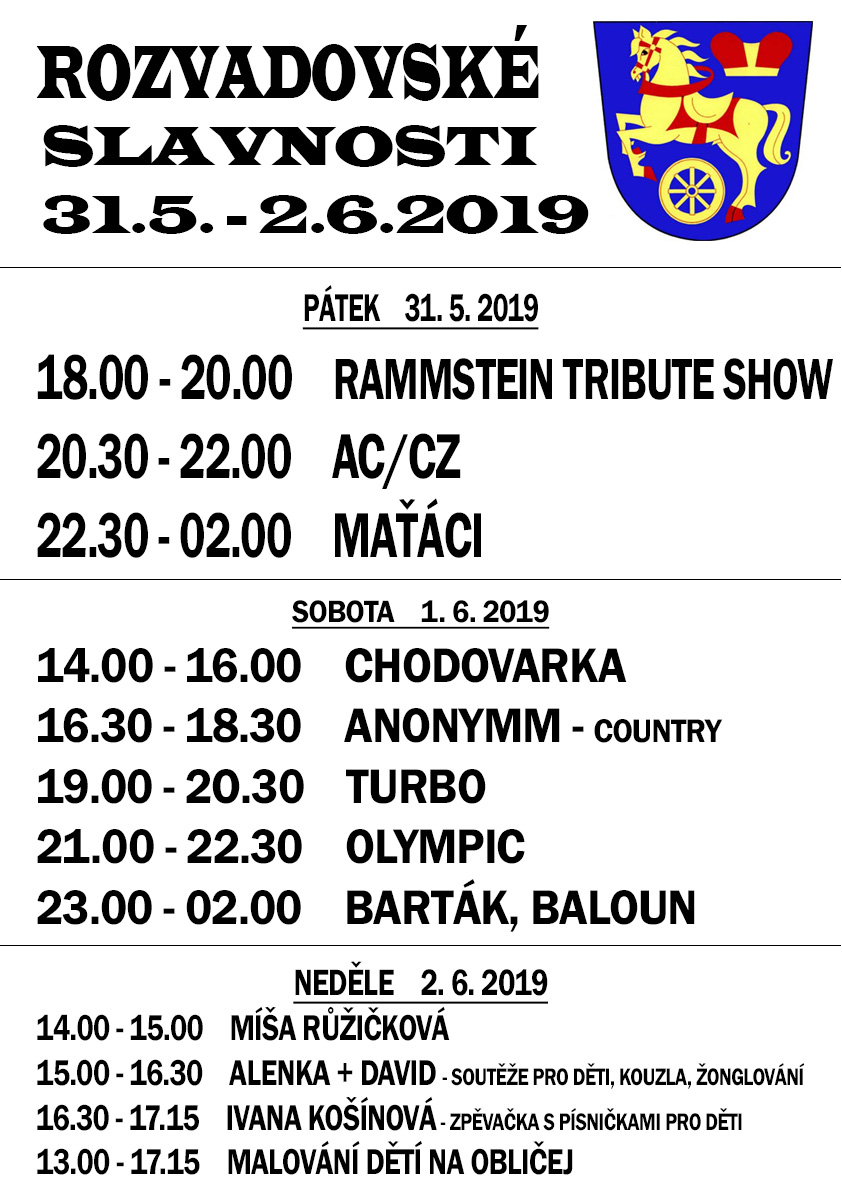 